GENERALNY DYREKTOR OCHRONY ŚRODOWISKAWarszawa, 19 stycznia 2022 r.DOOŚ-WDŚ/ZIL.420.81.2018.EU/AB.AW.34ZAWIADOMIENIEDziałając na podstawie art. 33 ust. 1 oraz art. 79 ust. 1 ustawy z dnia 3 października 2008 r. o udostępnianiu informacji o środowisku i jego ochronie, udziale społeczeństwa w ochronie środowiska oraz o ocenach oddziaływania na środowisko (Dz. U. z 2018 r. poz. 2081, ze zm.), Generalny Dyrektor Ochrony Środowiska podaje do publicznej wiadomości, że w związku z toczącym się postępowaniem odwoławczym od decyzji Regionalnego Dyrektora Ochrony Środowiska w Warszawie, z dnia 14 czerwca 2018 r., znak: WOOŚ-II.4202.1.2017.MPR.28, o środowiskowych uwarunkowaniach realizacji przedsięwzięcia polegającego na budowie link 400 kV wraz ze zmianą układu sieci najwyższych napięć pomiędzy aglomeracją warszawską a Siedlcami (pomiędzy nacięciami linii Stanisławów - Narew, Stanisławów — Siedlce Ujrzanów, Kozienice — Siedlce Ujrzanów) według wariantu WIII, wszyscy zainteresowani mogą zapoznać się z niezbędną dokumentacją sprawy.Jednocześnie informuję, że: 1. Materiał dowodowy dostępny będzie w terminie od dnia 01.02.2022 r. do dnia 02.03.2022 r. w Departamencie Ocen Oddziaływania na Środowisko Generalnej Dyrekcji Ochrony Środowiska w Warszawie, ul. Wawelska 52/54, 00-922 Warszawa, w dniach roboczych: poniedziałek - piątek w godz. 10.00 - 14.00 2. Każdy ma prawo składania uwag i wniosków w termonie określonym w punkcie 1 niniejszego zawiadomienia. 3. Uwagi i wnioski mogą być wnoszone w formie pisemnej, ustnie do protokołu lub za pomocą środków komunikacji elektronicznej bez konieczności opatrywania ich kwalifikowanym podpisem elektronicznym. 4. Uwagi i wnioski złożone po upływie terminu określonego w punkcie 1 niniejszego zawiadomienia pozostaną bez rozpatrzenia. 5. Miejscem składania uwag i wniosków jest siedziba Generalnej Dyrekcji Ochrony Środowiska w Warszawie, ul. Wawelska 52/54, 00-922 Warszawa. 6. Wnioskiem z dnia 17 listopada 2017 r. PSE S.A. wystąpiła o wydanie dla ww. przedsięwzięcia decyzji o środowiskowych uwarunkowaniach. W ramach postępowania w sprawie wydania ww. decyzji jest przeprowadzona ocena oddziaływania na środowisko. 7. Organem właściwym do wydania decyzji kończącej postępowanie oraz rozpatrzenia uwag i wniosków jest Generalny Dyrektor Ochrony Środowiska. Organem właściwym do wydania opinii i dokonania uzgodnień jest Państwowy Wojewódzki Inspektor Sanitarny w Warszawie i Lubelski Państwowy Wojewódzki Inspektor Sanitarny w Lublinie.Upubliczniono w dniach: od ………………… do …………………Pieczęć urzędu i podpis:Z upoważnienia Generalnego Dyrektora Ochrony ŚrodowiskaDyrektor Departamentu Ocen Oddziaływania na Środowisko Anna Jasińska Art. 33 § la Ppsa Jeżeli przepis szczególny przewiduje, że strony postępowania przed organem administracji publicznej są zawiadamiane o aktach lub innych czynnościach tego organu przez obwieszczenie lub w inny sposób publicznego ogłaszania, osoba, która brała udział w postępowaniu i nic wniosła skargi, a wynik postępowania sądowego dotyczy jej interesu prawnego, jest uczestnikiem tego postępowania na prawach strony, jeżeli przed rozpoczęciem rozprawy złoży wniosek o przystąpienie do postępowania.Art. 54 § 4 Ppsa W przypadku, o którym mowa w art. 33 § la, organ zawiadamia o przekazaniu skargi wraz z odpowiedzią na skargę przez obwieszczenie w siedzibie organu i na jego stronic internetowej oraz w sposób zwyczajowo przyjęty w danej miejscowości, pouczając o treści tego przepisu.Art. 74 ust. 3 ustawy ooś Jeżeli liczba stron postępowania w sprawie wydania decyzji o środowiskowych uwarunkowaniach lub innego postępowania dotyczącego tej decyzji przekracza 10, stosuje się art. 49 Kodeksu postępowania administracyjnego.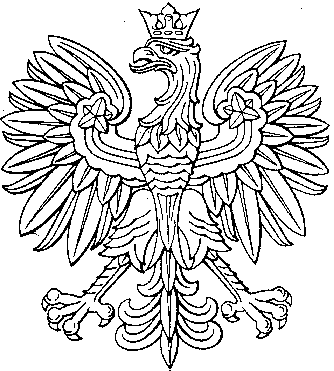 